1T.C.                                                                                                                                                          Süleyman demîrelünîversîtesİ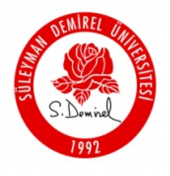                                        MÜHENDİSLİK VE DOĞA BİLİMLERİ FAKÜLTESİ             YURTDIŞI GEÇİCİ GÖREV YOLLUĞU BİLDİRİMİT.C.                                                                                                                                                          Süleyman demîrelünîversîtesİ                                       MÜHENDİSLİK VE DOĞA BİLİMLERİ FAKÜLTESİ             YURTDIŞI GEÇİCİ GÖREV YOLLUĞU BİLDİRİMİT.C.                                                                                                                                                          Süleyman demîrelünîversîtesİ                                       MÜHENDİSLİK VE DOĞA BİLİMLERİ FAKÜLTESİ             YURTDIŞI GEÇİCİ GÖREV YOLLUĞU BİLDİRİMİT.C.                                                                                                                                                          Süleyman demîrelünîversîtesİ                                       MÜHENDİSLİK VE DOĞA BİLİMLERİ FAKÜLTESİ             YURTDIŞI GEÇİCİ GÖREV YOLLUĞU BİLDİRİMİT.C.                                                                                                                                                          Süleyman demîrelünîversîtesİ                                       MÜHENDİSLİK VE DOĞA BİLİMLERİ FAKÜLTESİ             YURTDIŞI GEÇİCİ GÖREV YOLLUĞU BİLDİRİMİT.C.                                                                                                                                                          Süleyman demîrelünîversîtesİ                                       MÜHENDİSLİK VE DOĞA BİLİMLERİ FAKÜLTESİ             YURTDIŞI GEÇİCİ GÖREV YOLLUĞU BİLDİRİMİT.C.                                                                                                                                                          Süleyman demîrelünîversîtesİ                                       MÜHENDİSLİK VE DOĞA BİLİMLERİ FAKÜLTESİ             YURTDIŞI GEÇİCİ GÖREV YOLLUĞU BİLDİRİMİT.C.                                                                                                                                                          Süleyman demîrelünîversîtesİ                                       MÜHENDİSLİK VE DOĞA BİLİMLERİ FAKÜLTESİ             YURTDIŞI GEÇİCİ GÖREV YOLLUĞU BİLDİRİMİT.C.                                                                                                                                                          Süleyman demîrelünîversîtesİ                                       MÜHENDİSLİK VE DOĞA BİLİMLERİ FAKÜLTESİ             YURTDIŞI GEÇİCİ GÖREV YOLLUĞU BİLDİRİMİT.C.                                                                                                                                                          Süleyman demîrelünîversîtesİ                                       MÜHENDİSLİK VE DOĞA BİLİMLERİ FAKÜLTESİ             YURTDIŞI GEÇİCİ GÖREV YOLLUĞU BİLDİRİMİT.C.                                                                                                                                                          Süleyman demîrelünîversîtesİ                                       MÜHENDİSLİK VE DOĞA BİLİMLERİ FAKÜLTESİ             YURTDIŞI GEÇİCİ GÖREV YOLLUĞU BİLDİRİMİT.C.                                                                                                                                                          Süleyman demîrelünîversîtesİ                                       MÜHENDİSLİK VE DOĞA BİLİMLERİ FAKÜLTESİ             YURTDIŞI GEÇİCİ GÖREV YOLLUĞU BİLDİRİMİT.C.                                                                                                                                                          Süleyman demîrelünîversîtesİ                                       MÜHENDİSLİK VE DOĞA BİLİMLERİ FAKÜLTESİ             YURTDIŞI GEÇİCİ GÖREV YOLLUĞU BİLDİRİMİT.C.                                                                                                                                                          Süleyman demîrelünîversîtesİ                                       MÜHENDİSLİK VE DOĞA BİLİMLERİ FAKÜLTESİ             YURTDIŞI GEÇİCİ GÖREV YOLLUĞU BİLDİRİMİT.C.                                                                                                                                                          Süleyman demîrelünîversîtesİ                                       MÜHENDİSLİK VE DOĞA BİLİMLERİ FAKÜLTESİ             YURTDIŞI GEÇİCİ GÖREV YOLLUĞU BİLDİRİMİAdı SoyadıDairesiDairesiStrateji Geliştirme Dairesi BaşkanlığıStrateji Geliştirme Dairesi BaşkanlığıUnvanıBütçe YılıBütçe YılıM»l 1M»l 1Aylık Kadro Derecesi ve Ek GöstergesiT.C.No:T.C.No:GündeliğiBanka Adı :Banka Adı :	IBAN NO : 	IBAN NO : 	IBAN NO : 	IBAN NO : 	IBAN NO : 	IBAN NO : 	IBAN NO : 	IBAN NO : 	IBAN NO : Yolculuk ve OturmaTarihleriNereden Nereye Yolculuk Edildiği veya Nerede OturduğuHareket SaatleriHareket SaatleriGÜNDELİKLERGÜNDELİKLERGÜNDELİKLERGÜNDELİKLERTAŞIT VE ZORUNLU GİDERLERTAŞIT VE ZORUNLU GİDERLERDövizinDövizinDövizinDövizinToplam TutarYolculuk ve OturmaTarihleriNereden Nereye Yolculuk Edildiği veya Nerede OturduğuGidişDönüşGün SayısıBir GünlüğüBir GünlüğüTutarıÇeşidi veMevkiiTutarıCinsiCinsiKuruKuruToplam TutarYolculuk ve OturmaTarihleriNereden Nereye Yolculuk Edildiği veya Nerede OturduğuGidişDönüşGün SayısıTL / Yabancı ParaTL / Yabancı ParaTL / Yabancı ParaÇeşidi veMevkiiTL / Yabancı ParaCinsiCinsiTLTLTL0,000,000,000,000,000,000,000,000,000,00G E N E L T O P L A MG E N E L T O P L A MG E N E L T O P L A MG E N E L T O P L A MG E N E L T O P L A M0,000,000,00Yumanda belirtilen tarih / saatler arasında İsparta'dan -	yapmış	olduğum geçici görev yoluğu ile ilgili tahakkuk eden	TL	Kuruş	harcamaya ait bildirimdir.Birim Yetkilisi (*)	Bildirim Sahibi(İmza)(*) Bu kısım bildirim sahibinin görevi yerine	Adı Soyadı :getirmesinden bilgisi olan amir tarafından imzalanacaktır.	nFakülte Sekreteri(*) Beyan esastırYumanda belirtilen tarih / saatler arasında İsparta'dan -	yapmış	olduğum geçici görev yoluğu ile ilgili tahakkuk eden	TL	Kuruş	harcamaya ait bildirimdir.Birim Yetkilisi (*)	Bildirim Sahibi(İmza)(*) Bu kısım bildirim sahibinin görevi yerine	Adı Soyadı :getirmesinden bilgisi olan amir tarafından imzalanacaktır.	nFakülte Sekreteri(*) Beyan esastırYumanda belirtilen tarih / saatler arasında İsparta'dan -	yapmış	olduğum geçici görev yoluğu ile ilgili tahakkuk eden	TL	Kuruş	harcamaya ait bildirimdir.Birim Yetkilisi (*)	Bildirim Sahibi(İmza)(*) Bu kısım bildirim sahibinin görevi yerine	Adı Soyadı :getirmesinden bilgisi olan amir tarafından imzalanacaktır.	nFakülte Sekreteri(*) Beyan esastırYumanda belirtilen tarih / saatler arasında İsparta'dan -	yapmış	olduğum geçici görev yoluğu ile ilgili tahakkuk eden	TL	Kuruş	harcamaya ait bildirimdir.Birim Yetkilisi (*)	Bildirim Sahibi(İmza)(*) Bu kısım bildirim sahibinin görevi yerine	Adı Soyadı :getirmesinden bilgisi olan amir tarafından imzalanacaktır.	nFakülte Sekreteri(*) Beyan esastırYumanda belirtilen tarih / saatler arasında İsparta'dan -	yapmış	olduğum geçici görev yoluğu ile ilgili tahakkuk eden	TL	Kuruş	harcamaya ait bildirimdir.Birim Yetkilisi (*)	Bildirim Sahibi(İmza)(*) Bu kısım bildirim sahibinin görevi yerine	Adı Soyadı :getirmesinden bilgisi olan amir tarafından imzalanacaktır.	nFakülte Sekreteri(*) Beyan esastırYumanda belirtilen tarih / saatler arasında İsparta'dan -	yapmış	olduğum geçici görev yoluğu ile ilgili tahakkuk eden	TL	Kuruş	harcamaya ait bildirimdir.Birim Yetkilisi (*)	Bildirim Sahibi(İmza)(*) Bu kısım bildirim sahibinin görevi yerine	Adı Soyadı :getirmesinden bilgisi olan amir tarafından imzalanacaktır.	nFakülte Sekreteri(*) Beyan esastırYumanda belirtilen tarih / saatler arasında İsparta'dan -	yapmış	olduğum geçici görev yoluğu ile ilgili tahakkuk eden	TL	Kuruş	harcamaya ait bildirimdir.Birim Yetkilisi (*)	Bildirim Sahibi(İmza)(*) Bu kısım bildirim sahibinin görevi yerine	Adı Soyadı :getirmesinden bilgisi olan amir tarafından imzalanacaktır.	nFakülte Sekreteri(*) Beyan esastırYumanda belirtilen tarih / saatler arasında İsparta'dan -	yapmış	olduğum geçici görev yoluğu ile ilgili tahakkuk eden	TL	Kuruş	harcamaya ait bildirimdir.Birim Yetkilisi (*)	Bildirim Sahibi(İmza)(*) Bu kısım bildirim sahibinin görevi yerine	Adı Soyadı :getirmesinden bilgisi olan amir tarafından imzalanacaktır.	nFakülte Sekreteri(*) Beyan esastırYumanda belirtilen tarih / saatler arasında İsparta'dan -	yapmış	olduğum geçici görev yoluğu ile ilgili tahakkuk eden	TL	Kuruş	harcamaya ait bildirimdir.Birim Yetkilisi (*)	Bildirim Sahibi(İmza)(*) Bu kısım bildirim sahibinin görevi yerine	Adı Soyadı :getirmesinden bilgisi olan amir tarafından imzalanacaktır.	nFakülte Sekreteri(*) Beyan esastırYumanda belirtilen tarih / saatler arasında İsparta'dan -	yapmış	olduğum geçici görev yoluğu ile ilgili tahakkuk eden	TL	Kuruş	harcamaya ait bildirimdir.Birim Yetkilisi (*)	Bildirim Sahibi(İmza)(*) Bu kısım bildirim sahibinin görevi yerine	Adı Soyadı :getirmesinden bilgisi olan amir tarafından imzalanacaktır.	nFakülte Sekreteri(*) Beyan esastırYumanda belirtilen tarih / saatler arasında İsparta'dan -	yapmış	olduğum geçici görev yoluğu ile ilgili tahakkuk eden	TL	Kuruş	harcamaya ait bildirimdir.Birim Yetkilisi (*)	Bildirim Sahibi(İmza)(*) Bu kısım bildirim sahibinin görevi yerine	Adı Soyadı :getirmesinden bilgisi olan amir tarafından imzalanacaktır.	nFakülte Sekreteri(*) Beyan esastırYumanda belirtilen tarih / saatler arasında İsparta'dan -	yapmış	olduğum geçici görev yoluğu ile ilgili tahakkuk eden	TL	Kuruş	harcamaya ait bildirimdir.Birim Yetkilisi (*)	Bildirim Sahibi(İmza)(*) Bu kısım bildirim sahibinin görevi yerine	Adı Soyadı :getirmesinden bilgisi olan amir tarafından imzalanacaktır.	nFakülte Sekreteri(*) Beyan esastırYumanda belirtilen tarih / saatler arasında İsparta'dan -	yapmış	olduğum geçici görev yoluğu ile ilgili tahakkuk eden	TL	Kuruş	harcamaya ait bildirimdir.Birim Yetkilisi (*)	Bildirim Sahibi(İmza)(*) Bu kısım bildirim sahibinin görevi yerine	Adı Soyadı :getirmesinden bilgisi olan amir tarafından imzalanacaktır.	nFakülte Sekreteri(*) Beyan esastırYumanda belirtilen tarih / saatler arasında İsparta'dan -	yapmış	olduğum geçici görev yoluğu ile ilgili tahakkuk eden	TL	Kuruş	harcamaya ait bildirimdir.Birim Yetkilisi (*)	Bildirim Sahibi(İmza)(*) Bu kısım bildirim sahibinin görevi yerine	Adı Soyadı :getirmesinden bilgisi olan amir tarafından imzalanacaktır.	nFakülte Sekreteri(*) Beyan esastırYumanda belirtilen tarih / saatler arasında İsparta'dan -	yapmış	olduğum geçici görev yoluğu ile ilgili tahakkuk eden	TL	Kuruş	harcamaya ait bildirimdir.Birim Yetkilisi (*)	Bildirim Sahibi(İmza)(*) Bu kısım bildirim sahibinin görevi yerine	Adı Soyadı :getirmesinden bilgisi olan amir tarafından imzalanacaktır.	nFakülte Sekreteri(*) Beyan esastır